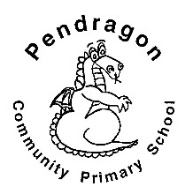 Pendragon  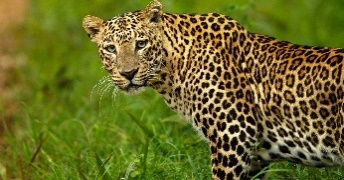 Leopards and Panthers Class – Miss White and Miss SafranekPendragon  Leopards and Panthers Class – Miss White and Miss SafranekPendragon  Leopards and Panthers Class – Miss White and Miss Safranek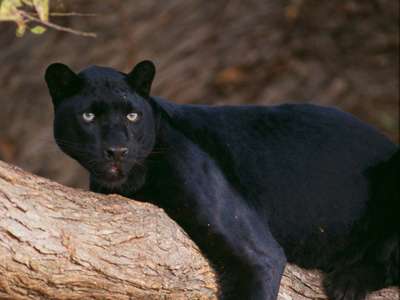 National CurriculumNational CurriculumNational CurriculumNational CurriculumNational CurriculumAs Readers we will read a variety of texts linked to our written tasks. We will read and recognise features of newspaper reports and read plays and poems by William Shakespeare, with focus on ‘The Twelfth Night’.As Readers we will read a variety of texts linked to our written tasks. We will read and recognise features of newspaper reports and read plays and poems by William Shakespeare, with focus on ‘The Twelfth Night’.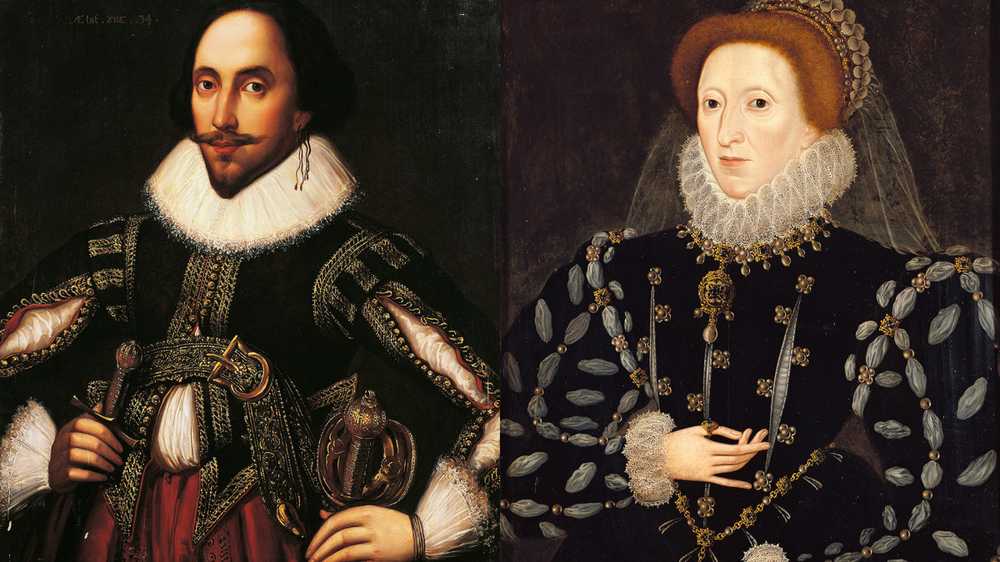  sta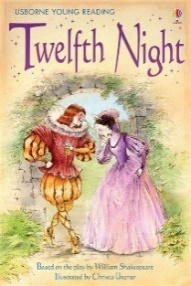  sta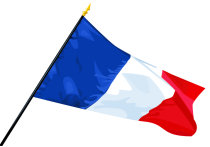  sta staSupporting Learning at HomeMathletics:www.mathletics.co.uk – set on Fridays and due the following Friday.Maths: Key Instant Recall Facts (KIRFs) will be sent home to learn each half term.Times Tables A target for the end of Year 4 is for children to know their multiplication tables up to 12 × 12. It is important for children to practise their tables regularly. Early notice, all Year 4 children will complete a statutory multiplication times table check in early June 2021.Spelling Children will be provided with a spelling activity to complete at home. This will be sent home on Fridays and should be returned on the following Thursday.Reading book Ideally read daily for at least 10-15mins. Children should bring their reading record book to school each day.Bugclub: www.activelearnprimary.co.uk School code: qkc7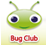 ContactFor any queries or enquiries, please contact the office using the email below:              office@pendragon.cambs.sch.uk 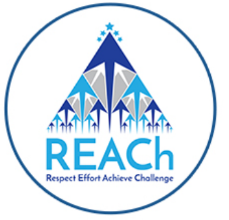 PE LessonsPlease ensure that your child comes in to school in their PE kit, ready for PE on the PE days below.PE in Leopards is on Thursdays and Fridays. PE in Panthers is on Mondays and Thursdays.If your child has long hair, please ensure they have a hair band, as long hair must be tied back for PE. It is expected that all children can remove watches/earrings for PE. If your child is unable to remove their own stud earrings these should be removed at home on PE days or micropore tape provided so they can cover them. Thank you for your support with this.The Haven and welliesEach class will have a weekly time slot to use the Haven. Wellies should be brought into and kept in school so that this space can be used throughout the year.Personal belongings in schoolYour child should only come into school each day with their packed lunch, water bottle and reading book. All other resources that the children require for their learning will be provided by school.